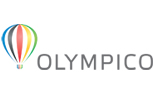 Мы рады приветствовать вас в Столице страны Москва!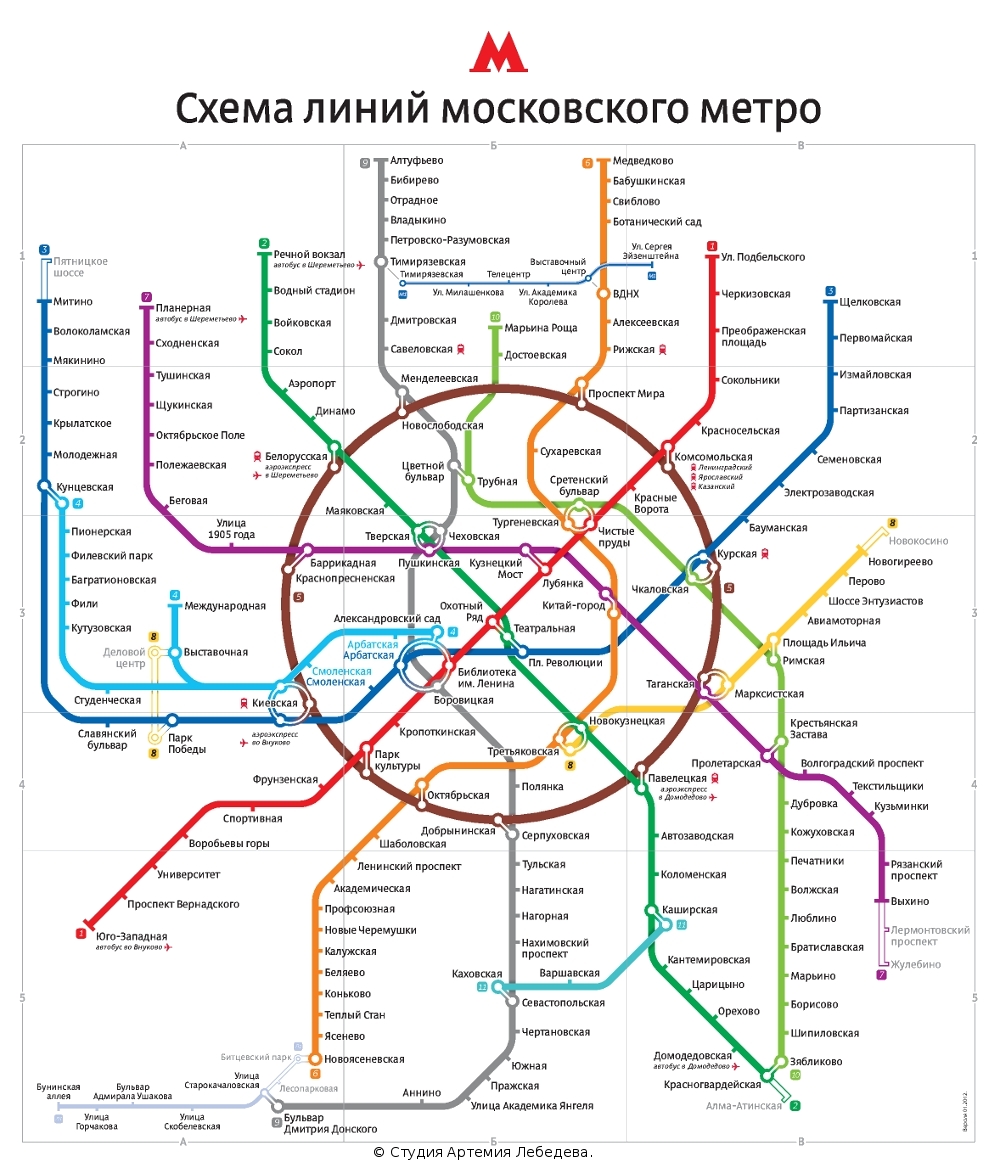 Как добраться до «Крокус Сити Холл» из аэропортов и железнодорожных вокзалов г. МосквыМесто расположения - г. Москва, 65-66 км МКАД, Крокус Сити, МВЦ «Крокус Экспо», павильон №3Пункт отправления - аэропорт «Домодедово», примерное время в пути - 2 часаНа территории аэропорта  «Домодедово» вам следует сесть в аэроэкспресс, который идёт до Павелецкого вокзала. На станции метро «Павелецкая» Кольцевой линии вам следует сесть в поезд и доехать до станции метро «Киевская» (4 остановки).На станции метро «Киевская» вам необходимо перейти на Арбатско-Покровскую линию и доехать до станции метро «Мякинино» (6 остановок).Дойти до Крокус Сити Холл согласно схеме расположения концертного зала.Пункт отправления - аэропорт «Внуково», примерное время в пути - 2 часаНа территории аэропорта  «Внуково» вам следует сесть в аэроэкспресс, который идёт до Киевского вокзала. На станции метро «Киевская» Арбатско-Покровской линии вам необходимо сесть в поезд и без пересадок доехать до станции метро «Мякинино» (6 остановок).Дойти до Крокус Сити Холл согласно схеме расположения концертного зала.Пункт отправления - аэропорт «Шереметьево», примерное время в пути - 2 часаНа территории аэропорта  «Шереметьево» (рядом с гостиницей) вам следует сесть в  маршрутное такси 49-м «Аэропорт Шереметьево – метро Планерная» и доехать до конечной остановки «Метро Планерная» (14 остановок).На станции метро «Планерная» вам следует сесть на поезд и доехать до станции метро «Баррикадная» (8 остановок). На станции метро «Баррикадная» вам необходимо перейти на станцию метро «Краснопресненская» Кольцевой линии. На станции метро «Краснопресненская» Кольцевой линии сесть на поезд и доехать до станции метро «Киевская» (1 остановка). На станции метро «Киевская» вам следует перейти на Арбатско-Покровскую линию и доехать до станции метро «Мякинино» (6 остановок).Дойти до Крокус Сити Холл согласно схеме расположения концертного зала.Пункт отправления – Савеловский вокзал, примерное время в пути - 1 часНа станции метро «Савеловская»  вам следует сесть в  поезд и доехать до станции метро «Боровицкая» (4 остановки).На станции метро «Боровицкая» вам необходимо перейти на Арбатско-Покровскую линию (станция метро «Арбатская») и доехать до станции метро «Мякинино» (9 остановок).Дойти до Крокус Сити Холл согласно схеме расположения концертного зала.Пункт отправления - Курский вокзал, примерное время в пути - 50 минутНа станции метро «Курская» Арбатско-Покровской линии вам следует сесть в поезд и  без пересадок доехать до станции метро «Мякинино» (11 остановок).Дойти до Крокус Сити Холл согласно схеме расположения концертного зала.Пункт отправления - Рижский вокзал, примерное время в пути - 1 часНа станции метро «Рижская» вам следует сесть в поезд и доехать до станции метро «Проспект Мира» (1 остановка).На  этой станции метро вам необходимо перейти на Кольцевую линию  и доехать до станции метро «Киевская» (4 остановки).На станции метро «Киевская» вам следует перейти на Арбатско-Покровскую линию и доехать до станции метро «Мякинино» (6 остановок).Дойти до Крокус Сити Холл согласно схеме расположения концертного зала.Пункт отправления - Казанский вокзал, примерное время в пути - 1 часНа станции метро «Комсомольская» Кольцевой линии вам следует сесть в поезд и доехать до станции метро «Киевская» (6 остановок).На станции метро «Киевская» вам необходимо перейти на Арбатско-Покровскую линию и доехать до станции метро «Мякинино» (6 остановок).Дойти до Крокус Сити Холл согласно схеме расположения концертного зала.Пункт отправления - Ленинградский вокзал, примерное время в пути - 1 часНа станции метро «Комсомольская» Кольцевой линии вам следует сесть в поезд и доехать до станции метро «Киевская» (6 остановок).На станции метро «Киевская» вам необходимо перейти на Арбатско-Покровскую линию и доехать до станции метро «Мякинино» (6 остановок).Дойти до Крокус Сити Холл согласно схеме расположения концертного зала.Пункт отправления  - Ярославский вокзал, продолжительность в пути 1 часНа станции метро «Комсомольская» Кольцевой линии вам следует сесть в поезд и доехать до станции метро «Киевская» (6 остановок).На станции метро «Киевская» вам необходимо перейти на Арбатско-Покровскую линию и доехать до станции метро «Мякинино» (6 остановок).Дойти до Крокус Сити Холл согласно схеме расположения концертного зала.Пункт отправления - Павелецкий вокзал, примерное время в пути - 50 минутНа станции метро «Павелецкая» Кольцевой линии вам следует сесть в поезд и доехать до станции метро «Киевская» (4 остановки).На станции метро «Киевская» вам необходимо перейти на Арбатско-Покровскую линию и доехать до станции метро «Мякинино» (6 остановок).Дойти до Крокус Сити Холл согласно схеме расположения концертного зала.Пункт отправления - Белорусский вокзал, примерное время в пути - 50 минутНа станции метро «Белорусская» Кольцевой линии вам следует сесть в поезд и доехать до станции метро «Киевская» (2 остановки).На станции метро «Киевская» вам необходимо перейти на Арбатско-Покровскую линию и доехать до станции метро «Мякинино» (6 остановок).Уважаемые, участники сборов!Хотим напомнить Вам, что Открытое первенство центра гимнастики олимпийской чемпионки Юлии Барсуковой организуется с 13 января по 16 января 2016 года по адресу Москва, 66 км. МКАД, МВЦ «Крокус-Экспо», отель «Аквариум». Заезд в отель участников турнира 13 января с 14.00. Выезд – 16 января до 12.00В стоимость проживания входит только завтрак.Регистрация на соревнования будет проходить 13 января  с 15.00 на 4 этаже отеля «Аквариум» кабинет напротив 416 номераДля регистрации вам понадобятся следующие документы на спортсмена:Свидетельство о рождении спортсменаМедицинская заявка или справка о том, что спортсмен допускается к физическим нагрузкамСпортивная страховкаКомплект документов (договор, акт и заявка). Этот комплект документов необходимо выгрузить, распечатать и заполнить с сайта Спорт вокруг.(Комплект документов будет доступен 11 января)Судейская комиссия проводится 13 января в 19.00.Организация и проведение соревнований возлагается на         Автономную некоммерческую организацию «Спортивный Клуб Юлии Барсуковой» и судейскую коллегию:Главный судья соревнований – Мишенина Анастасия Вячеславовна мастер спорта по художественной гимнастике. Чемпионка Италии в отдельных видах и клубном зачете, чемпионка Европы по программе USIP. Тренер Постановщик программ для гимнасток сборной Египта для Чемпионата Мира в Измире 2014 и для гимнасток сборной Тайваня для Азиатских игр в 2014 году. Опыт работы 11 лет с итальянским клубом Ritmica PiemonteЗаместитель главного судьи – Мелкумян Лиана Владимировна мастер спорта по художественной гимнастике. Бронзовы призер Чемпионата Украины в групповом и командном первенстве.Главный секретарь – Бутыльченко Анастасия Игоревна, 1 судейская категория.  Стартовые протоколы будут опубликованы на сайте Спорт вокруг 11 января.Вопрос о сокращении программ будет решён на судейской комиссии 13 января в 19.00.Для каждого спортсмена приготовить по 6 карточек для каждого вида.Вход в зал строго в сменной обуви!!!!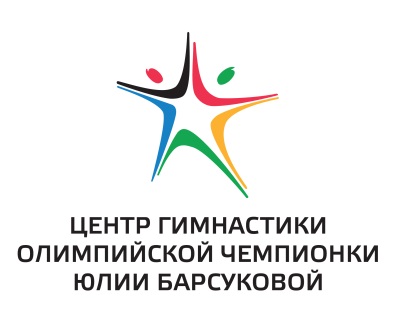 Опробование площадкиОткрытое первенство центра гимнастики олимпийской чемпионки Юлии БарсуковойКоманда – ТренерКоличество детейВремя на ковреМосква – Соколова +Ростов на Дону 10 +113.00 – 13.22Москва - Мелкумян  1113.23 – 13.45Москва - Бондарь413.46 – 13.54Москва - Иванникова613.55 – 14.07Казань 2214.08 – 14.52Санкт-Петербург1314.53 – 15.19Сочи1015.20 – 15.40 Архангельск115.41 – 15.59Владивосток115.41 – 15.59Череповец115.41 – 15.59Петропавловск-Камчатский115.41 – 15.59Воронеж + Москва1 +115.41 – 15.59Ростов-на-Дону115.41 – 15.59Тверь115.41 – 15.59Тула115.41 – 15.59Нефтюганск216.00 – 16.04Электросталь 1316.05 – 16.31Лыткарено516.32 – 16.42Тюмень1716.43 – 17.17Сергеев Посад717.18 – 17.32Чебоксары917.33 – 17.51Астана517.52 – 18.02Екатеринбург1318.03 – 18.29Волгоград1418.30 – 18.58Белгород1118.59 – 19.21Бишкек619.22 – 19.34Саратов819.35 – 19.51Новосибирск519.52 – 20.02Химки320.03 – 20.09Н.Новогород420.10 – 20.14Балашиха1020.15 – 20.35